FractionsWhat fraction of the pizza is left on each plate?1.          2.          3.          4.           5.  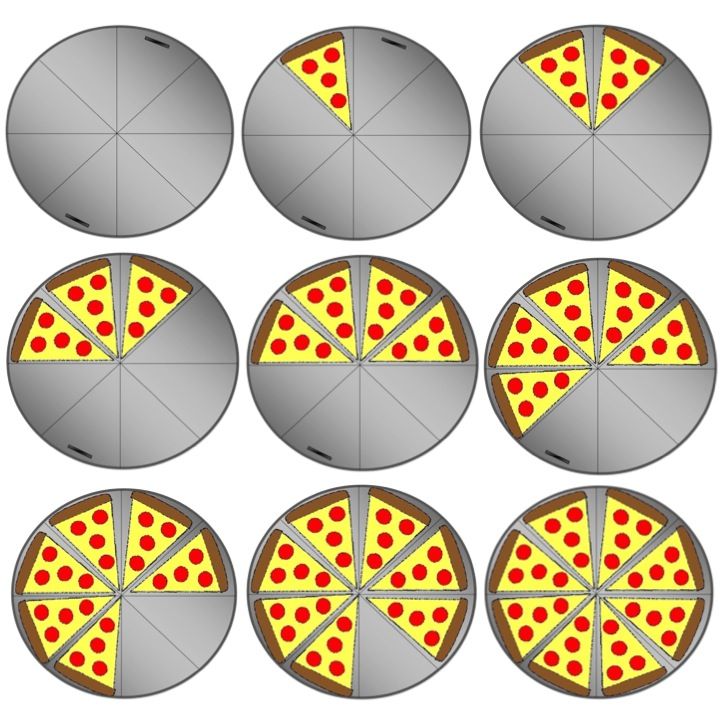                                                    6.          7.          8.          9. Find one tenth () of each amount: (e.g.  of 90 is 9. You can find a tenth by dividing by 10.)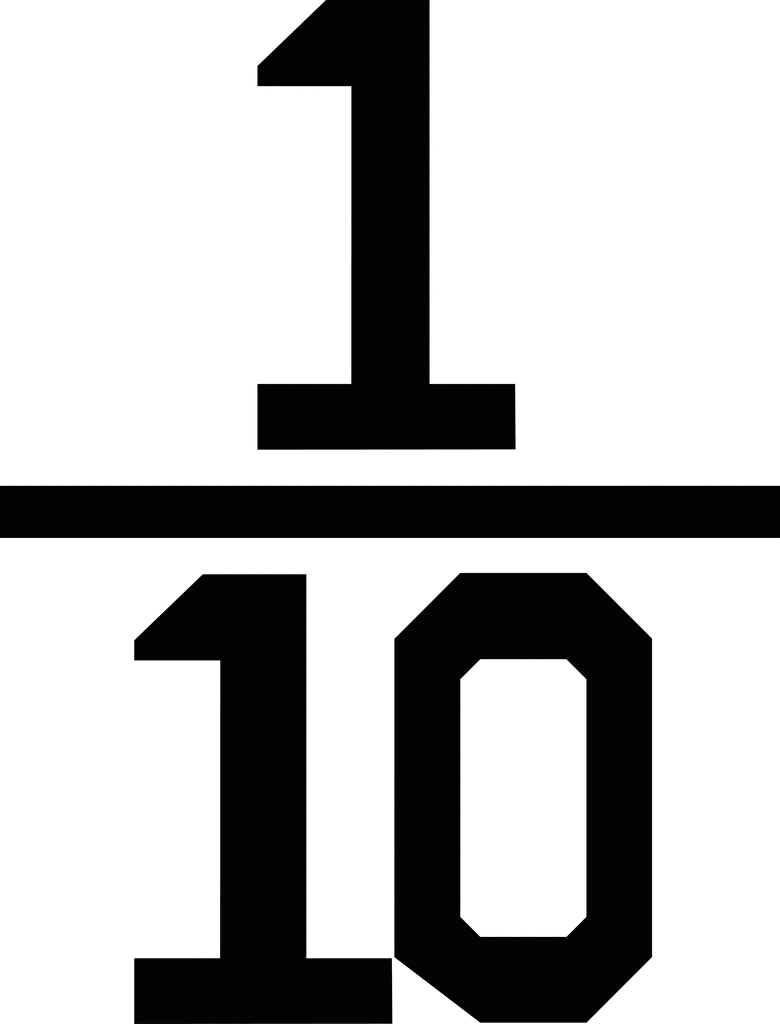 40                b. 80             c.  70            d.  120e.  160              f. 250            g. 340           h. 1300     Find: of £1 =            b.  of £5 =                c.  of 50p = 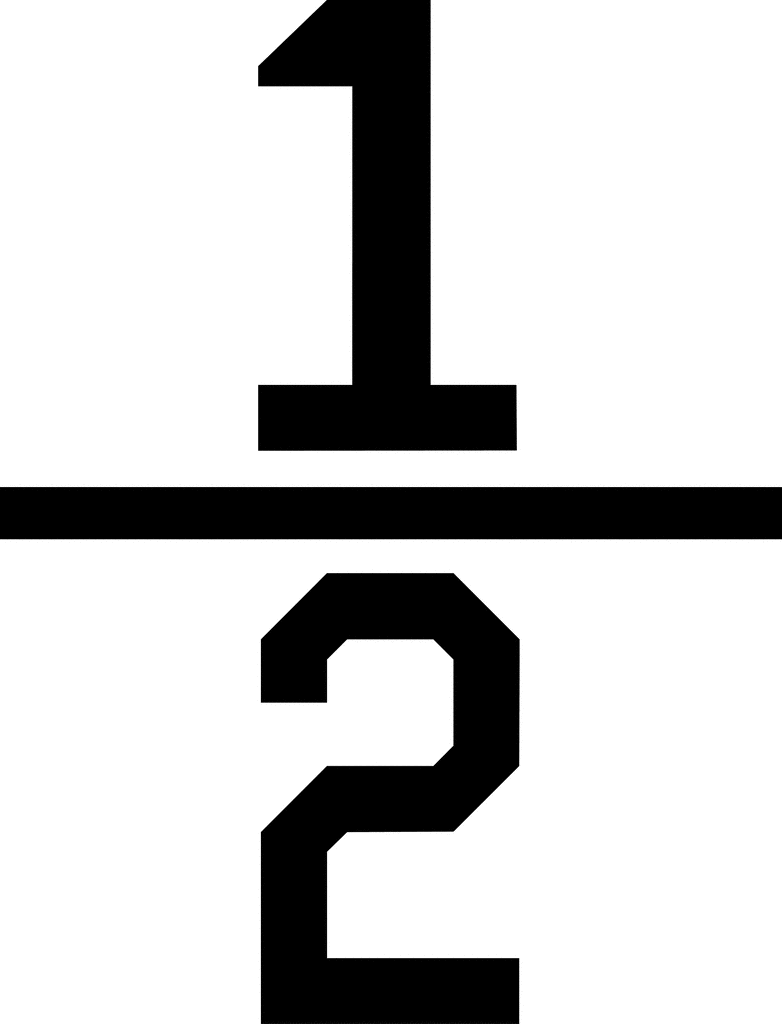 d.   of £1 =            e.  of £10 =              f.  of £20 = 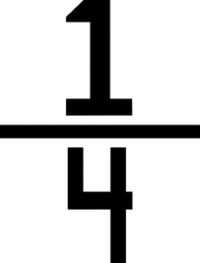 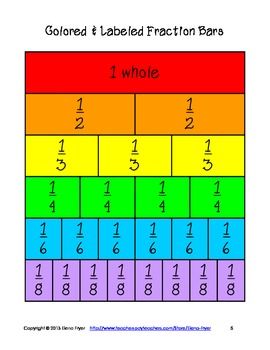 Find the equivalent fraction (e.g.  =  )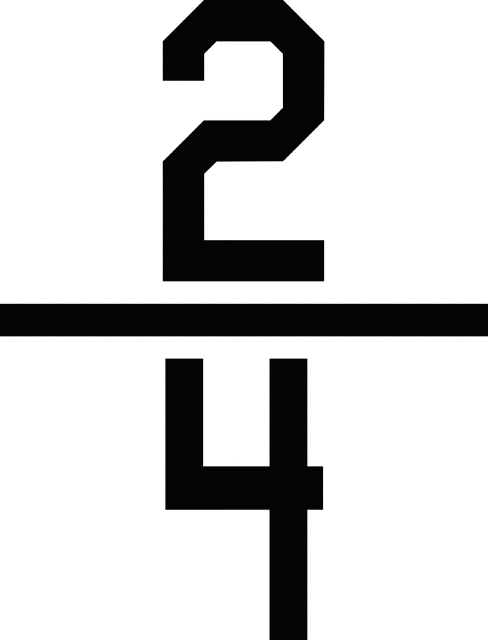   1    =    __                 b.      3    =   ___  3          6                           6           8  4    =    __                 d.     6     =   ___  8           2                          8           4